Indexjustering av studiestödet, ändring av motiveringI allmänna motiveringen i förslaget till budget 2013 för landskapet Åland på sidan 8 under rubriken ”Utbildnings- och kulturavdelningen” föreslås att studiestödet inte indexjusteras läsåret 2013-2014. Samma förslag återfinns på sidan 118 under moment 46.03.50. Studiepenning.Denna åtgärd innebär att det faktiska studiestödet minskar år för år för de åländska studerande i och med inflationen påverkar stödet i negativ riktning. Flera kvinnliga studerande än manliga kommer att påverkas ekonomiskt negativt av att landskapsregeringen planerar att slopa indexjusteringen av studiestödet för läsåret 2013-2014 genom en lagändring. Med anledning av det ovanstående föreslår viatt i den allmänna motiveringen under rubriken ”Utbildning och kulturpolitik” på sidan 8 ändras andra meningen att lyda enligt följande: ”Minskningen av överföringsutgifterna påverkas bl.a. av att landskapsandelarna för grundskolan minskar från år 2012 till år 2013”.samt att motiveringen under moment 46.03.50. Studiepenning ändras att lyda enligt följande: ”Föreslås ett anslag om 7.240.000 euro under momentet för år 2013. Enligt LL om studiestöd § 6a (66/2008) indexjusteras studiestödsbeloppen.”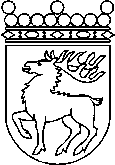 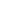 Ålands lagtingBUDGETMOTION nr 10/2012-2013BUDGETMOTION nr 10/2012-2013Lagtingsledamot DatumTony Asumaa m.fl.2012-11-18Till Ålands lagtingTill Ålands lagtingTill Ålands lagtingTill Ålands lagtingTill Ålands lagtingMariehamn den 18 november 2012Mariehamn den 18 november 2012Tony AsumaaTorsten SundblomGunnar JanssonKatrin SjögrenMats PerämaaVtm Viveka Eriksson